St. John Fisher Catholic Primary SchoolGrowing through God, we learn, laugh and love.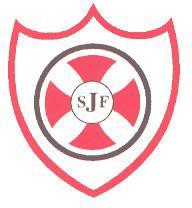 ART AND DESIGN In consequence of our school mission, it is a fundamental aim of St. John Fisher to be a school which is: -Nurturing – so we feel closer to God. Compassionate – so we will look after others. Inclusive – so that everyone feels valued.Inspiring – to reach heights that we thought we never could. Creative – to use all our talents to the best of our ability.Active – to live life to the fullest.Determined – to always learn and discover new things.Policy StatementThis policy sets out our school’s vision, aims, principles and strategies for the delivery of Art and Design at St. John Fisher. The National Curriculum Purpose of Study states that: Art, craft and design embody some of the highest forms of human creativity. A high-quality art and design education should engage, inspire, and challenge pupils, equipping them with the knowledge and skills to experiment, invent and create their own works of art, craft and design. As pupils progress, they should be able to think critically and develop a more rigorous understanding of art and design. They should also know how art and design both reflect and shape our history, and contribute to the culture, creativity, and wealth of our nation.AimsTo contribute to the spiritual, moral, and cultural development of our childrenTo have access to a varied range of high-quality art experiencesTo develop children’s understanding of colour, form, texture, pattern, and their ability to             use materials and processes to communicate ideas, feelings, and meanings, To inspire confidence, value, and pleasure in art. To enhance children’s ability to value the contribution made by artists, craft workers and designers and respond critically and imaginatively to ideas, images, and objects.To provide an imaginative, innovative, and coordinated art program which will foster enthusiasm for art amongst all the children.To inspire and challenge pupils, equipping them with the knowledge and skills to experiment, invent and create their own works of art, craft and design...IntentAt St. John Fisher we believe that Art is the one of the highest forms of human creativity. This is linked to our unique loving learning environment. Our Art curriculum also contributes to the spiritual, moral, and cultural development of our children. We intend to provide a high-quality curriculum that engages, inspires, and challenges our children. Equipping them with the knowledge and skills to experiment, invent and create their own works of art, craft, and design. As pupils progress, we want them to think critically, and discover how art and design both reflect and shape our history, and contribute to the culture, creativity, and wealth of our world.Organisation and PlanningAt Key Stages 1 and 2, the planning, organisation and delivery of the Art and Design is supported by Kapow Art Planning, which is in line with National Curriculum Programmes of study. In EYFS, opportunities for creativity and design an integral part of each area of learning and the school ensures that children have access to both continuous and enhanced provision. Links are made between the EYFS Early Learning Goals and the Y1 curriculum to ensure a smooth transition takes place. These themes are mapped in a long-term plan for the whole school, with elements of each theme taught in each term. (See School website) Teaching and Learning ApproachesWhen delivering the National curriculum for Art and Design Teachers are expected to employ a range of strategies. Teaching and learning styles are adapted to support pupils with SEND to ensure these pupils continue to have their confidence and self-esteem raised.Art comes in many forms: drama, dance, poetry, craft, painting, sketching, digital art, music, mixed-media, and sculpture to name but a few. It can be weaved throughout the curriculum, and we do not underestimate its importance. Research suggests that the arts develop creativity, a core pre-requisite of innovative mindsets, communicative attitudes and problem solving. Furthermore, the teaching and learning of art has been proven to have a positive impact on handwriting, social skills, and overall well-being.Assessment We use both formative and summative assessment information in every art lesson. Staff use this information to inform their short-term planning and short-term interventions. This helps us provide the best possible support for all our pupils, including the more- able. The assessment milestones for each phase have been carefully mapped out and further broken down for each year group. This means that skills in art and design are progressive and build year on year. Health and Safety The adult leading the session, is responsible for the Health and Safety of the children within their care. This can be facilitated by: • Ensuring children always handle equipment safely • Giving clear instructions to children • Ensuring that children move around the room safely • Demonstrating how to use specific equipment and resources • Carrying out visual risk assessments before an activity starts.Cross Curricular OpportunitiesAt St John Fisher Catholic Primary School Teachers seek to take advantage of opportunities to make cross-curricular links. They  plan for children to practice and apply the skills, knowledge and understanding acquired through Art and Design lessons to other areas of the curriculum. Strong links can be made through English, Math’s, Science, Topic, RE, Computing, PSHE and PE. The Health and Safety protocols of these subjects apply. The teaching of art and design offers opportunities to support the social development of our children through the way we expect them to work with each other in lessons. Groupings allow children to work together and give them the chance to discuss their ideas and feelings about their own work and the work of others. Their work in general helps them to develop a respect for the abilities of other children and encourages them to collaborate and cooperate across a range of activities and experiences.Extra-Curricular activities St John Fisher is a member of the Halton Primary Arts Network. This enables our school to work collaboratively, providing children with the opportunity to display their Artwork in Runcorn Shopping Centre. We believe that this is an wonderful opportunity for our children to take part in Art Exhibitions and celebrate their work. Equality and SEND StatementAt St John Fisher Catholic Primary School, we aim to provide equality of opportunity for all children whatever their age, ability, gender, race, religion, or background. We aim to create an environment that values each pupil and enables them to achieve their full potential. We provide a broad and balanced curriculum appropriately differentiated to respond to pupils’ diverse learning needs. The opportunities and experiences we provide enable our pupils to participate fully and give their best across all aspects of school life. We place great value on the quality of relationships within our school community and celebrate the achievements of all pupils. Pupils with Special Education Needs benefit from Art at St John Fisher, as it enhances access to the curriculum and this in turn encourages motivation and the development of skills ensuring significantly higher achievements. AssessmentBy the end of each key stage, children are expected to know, apply, and understand the matters, skills and processes specified in the relevant program of study. We define progress as in terms of the children knowing more, remembering more and being able to do more. Teachers assess children’s work in Art and Design by making assessments as they observe them working during lessons and recorded according to the statutory requirements for the year group. ReportingAll children receive an annual written report in which there is a summary of their child’s attainment, effort, and progress in ART and design over the year. Parent consultation evenings are held three times a year when children’s progress in Art can be outlined and discussed if appropriate.ResourcesThe school has a range of high quality resources to support the teaching of Art and Design throughout all year groups that can be accessed by all children. Resources are checked, upgraded and renewed as and when the need arises.Monitoring and Evaluation and the role of the Art and Design co- ordinator.The monitoring of the standards of children’s work and of the quality of teaching in Art is undertaken by the Art and Design subject leader. The work of the subject leader also involves supporting colleagues in the teaching of, being informed about current developments in the subject, and providing a strategic lead and direction for the subject in the school. The Art subject leader gives the Head Teacher an annual Action Plan in which they state the objectives for the coming year. At the end of the year, these actions are then evaluated and strengths and weaknesses in the subject are highlighted for further improvement in a subject evaluation.Role of the Governors.Our governors determine, support, monitor and review the school policies in Art In particular they:support the use of appropriate teaching strategies by helping to allocate resources effectively.ensure that the school buildings and premises promote successful teaching and learning.ensure that high quality staff are appointed.monitor how effective teaching and learning strategies are in terms of raising pupil attainment through link visits to the school and in consultation with subject leadersensure that staff development and performance management policies promote good quality teaching and learningmonitor the effectiveness of the school’s teaching and learning policies through the school self- review processes. These include reports from subject leaders and the termly HeadTeacher’s report to governors as well as a review of the in-service training sessions attended by our staff.Review The Art Policy will be reviewed by the ART and Design subject leader every 3 years and presented to the SLT and Governing Body for approval.